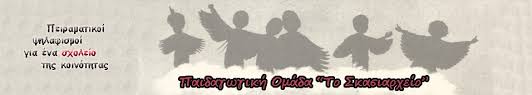 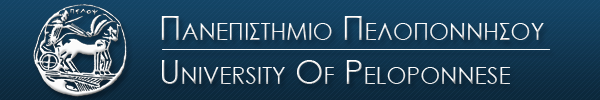 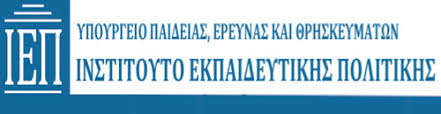 ΠΙΛΟΤΙΚΟ ΠΡΟΓΡΑΜΜΑΕ Π Ι Μ Ο Ρ Φ Ω Σ Η Σ στην ΠΑΙΔΑΓΩΓΙΚΗ FREINET-ΦΡΕΝΕΠανεπιστήμιο Πελοποννήσου Τμήμα Κοινωνικής και Εκπαιδευτικής Πολιτικής-ΚΟΡΙΝΘΟΣ  2018-20192ο Πιλοτικό ΠρόγραμμαΕπιμόρφωσης και Εφαρμογής της Παιδαγωγικής Φρενέ στο ελληνικό δημόσιο σχολείο2018-2019Το ΥΠ.Π.Ε.Θ μετά από εισήγηση του Ινστιτούτου Εκπαιδευτικής Πολιτικής και σε συνέχεια της επιτυχημένης υλοποίησης του 1ου πιλοτικού προγράμματος επιμόρφωσης και εφαρμογής της παιδαγωγικής Φρενέ σε δημόσια σχολεία της Αττικής κατά την διετία 2016-2018, πρόταση που κατέθεσε η Παιδαγωγική Ομάδα για την προώθηση της Παιδαγωγικής Φρενέ στην Ελλάδα  «Το Σκασιαρχείο- Πειραματικοί ψηλαφισμοί για ένα σχολείο της κοινότητας» (Αρ. Πρωτ. 17446/Δ2 03-02-2017), ενέκρινε και υλοποιεί το 2ο εκπαιδευτικό πιλοτικό πρόγραμμα εφαρμογής της Παιδαγωγικής Φρενέ/Θεσμικής Παιδαγωγικής (ΠΦ-ΘΠ) στα δημόσια σχολεία Αττικής και Πελοποννήσου (νηπιαγωγεία-δημοτικά-γυμνάσια-λύκεια) κατά τη διάρκεια της σχολικής χρονιάς 2018-2019.Το νέο πιλοτικό πρόγραμμα είναι μονοετές και αποτελείται από μία πρώτη φάση τριών διήμερων επιμορφωτικών συναντήσεων και μία δεύτερη φάση πρακτικής εφαρμογής και ανταλλαγής εμπειρίας μεταξύ των εκπαιδευτικών.  Την ευθύνη του πιλοτικού προγράμματος στην Κόρινθο έχει το τμήμα Κοινωνικής και Εκπαιδευτικής Πολιτικής του Πανεπιστημίου Πελοποννήσου. Η επιμόρφωση προσφέρεται από επιμορφωτική ομάδα που αποτελείται από εκπαιδευτικούς της παιδαγωγικής ομάδας «ΤΟ ΣΚΑΣΙΑΡΧΕΙΟ – Πειραματικοί ψηλαφισμοί για ένα σχολείο της κοινότητας», καθηγητές Πανεπιστημίου και επιμορφωτές από το γαλλικό δίκτυο Φρενέ (ΙCEM).Απευθύνεται σε εκπαιδευτικούς της πρωτοβάθμιας και της δευτεροβάθμιας εκπαίδευσης που έχουν ήδη επιλεγεί (85 εκπαιδευτικοί θα το παρακολουθήσουν στην Πελοπόννησο), οι οποίοι/-ες επιθυμούν να εφαρμόσουν στην τάξη τους τη συνεργατική μάθηση χρησιμοποιώντας εργαλεία από την παιδαγωγική Φρενέ και τη θεσμική παιδαγωγική. Θα υλοποιηθεί σε δύο φάσεις κατά το σχολικό έτος 2018-2019. Στην πρώτη φάση θα γίνει η εισαγωγική επιμόρφωση των εκπαιδευτικών που συμμετέχουν, ενώ στη δεύτερη φάση θα ακολουθήσει η εφαρμογή της παιδαγωγικής Φρενέ σε πιλοτικές τάξεις και σχολεία, με την υποστήριξη των υπευθύνων του προγράμματος, καθώς και ανταλλαγή εμπειρίας και ανατροφοδότησης των εκπαιδευτικών. Στο τέλος του προγράμματος θα γίνει απολογισμός  και διάχυση των αποτελεσμάτων της πιλοτικής εφαρμογής. Η συνολική διάρκεια της  επιμόρφωσης είναι 52 ώρες.Η επιμόρφωση προσφέρεται δωρεάν και δεν προβλέπεται αμοιβή για την επιμορφωτική ομάδα.ΠΡΟΓΡΑΜΜΑ 13/10/2018Σεμινάρια-Εργαστήρια1ο Δημοτικό Σχολείο Κορίνθου- Κολοκοτρώνη 27Πρωτοβάθμια-a/βαθμιαΔευτεροβάθμια-β/βαθμιαΝηπιαγωγείοΒΙΩΜΑΤΙΚΟ ΕΡΓΑΣΤΗΡΙΟ Πρωτοβάθμιας ΕκπαίδευσηςΓονείς και Εκπαιδευτικοί: Συμμαχώντας για ένα σύγχρονο σχολείοΜαριλίνα Μπαδικιάν, Ψυχολόγος Μsc,Δάφνη Δαυίδ, Ψυχολόγος- ΨυχοθεραπεύτριαΠεριγραφή εργαστηρίουΓνωρίζοντας ότι ένας από τους βασικότερους παράγοντες που διαδραματίζει σημαντικό ρόλο στην αποτελεσματικότητα της εκπαιδευτικής διαδικασίας είναι η συνεργασία και η συνέργεια μεταξύ γονέων και εκπαιδευτικών, το εργαστήριο αυτό στοχεύει στην παρουσίαση τρόπων ανάπτυξης λειτουργικών μοντέλων συνεργασίας. Επιμέρους στόχοι του εργαστηρίου είναι, αξιοποιώντας δυναμικής της ομάδας, και τον βιωματικό τρόπο μάθησης, οι συμμετέχοντες να έχουν τη δυνατότητα να μοιραστούν τις εμπειρίες και τους προβληματισμούς τους, να ανταλλάξουν ρόλους και ιδέες καθώς και να εκφράσουν συναισθήματα. Μέσα από ανάλυση περιπτώσεων θα συζητηθεί το θεωρητικό πλαίσιο των επικοινωνιακών δεξιοτήτων αλλά και καλές πρακτικές ενίσχυσης και ενδυνάμωσης των σχέσεων στο σχολικό πλαίσιο.ΠΕΡΙΛΗΨΕΙΣ ΒΙΩΜΑΤΙΚΩΝ ΕΡΓΑΣΤΗΡΙΩΝ Δευτεροβάθμιας Εκπαίδευσης1ο ΕργαστήριοΘέμα: «Το συμβούλιο στη συνεργατική τάξη»Εισηγήτρια: Στέλλα Μπαδικιάν-Ασπασία ΧαρλαμπίταΤο Συμβούλιο αποτελεί βασικό θεσμό της συνεργατικής τάξης, που κινείται προς την κατεύθυνση της αυτοδιαχείρισης. Τα παιδιά θεσπίζουν τους κανόνες τους, διαχειρίζονται τις συγκρούσεις, εξετάζουν τις προτάσεις που αφορούν τις δραστηριότητες και τις σχέσεις τους στους κόλπους της ομάδας. Μπορούν επίσης να ολοκληρώσουν το πλάνο εργασίας τους για την εβδομάδα ή να συζητήσουν για τα επιτεύγματα τους.Το συμβούλιο αποτελεί τη θεσπίζουσα δομή, το πλαίσιο ανταλλαγής λόγου, στο οποίο τα μέλη της ομάδας από κοινού αναλύουν τις διαφορετικές πτυχές της συλλογικής τους ζωής, παίρνουν αποφάσεις και αξιολογούν την εφαρμογή τους. Η οργάνωση του, λοιπόν, η αξιοπιστία του και η αποτελεσματικότητά του είναι θεμελιώδους σημασίας στην Παιδαγωγική Φρενέ, όπου η τάξη  λειτουργεί ως κοινότητα. Μέσα στην τάξη – κοινότητα λοιπόν αναπτύσσεται το δημοκρατικό πνεύμα και η ενδυνάμωση των αξιών, όπως ο αλληλοσεβασμός η υπευθυνότητα, η συνεργασία και η αλληλοβοήθεια σε θετικό κλίμα χωρίς ανταγωνισμό.2ο Εργαστήριο Θέμα: «Τι νέα; Δουλεύοντας μια τεχνική του Freinet»Εισηγήτριες :Καίτη Σερέτη – Αρετή ΧωραΐτουΗ ονομασία «Τι νέα;» προέρχεται από τη θεσμική παιδαγωγική. Η τεχνική αυτή, λοιπόν, αποτελεί μία από τις θεσμοθετημένες στιγμές της εκπαιδευτικής διαδικασίας. Τα παιδιά μεταφέρουν στην τάξη ό,τι τους συμβαίνει έξω από αυτή. Σκοπός είναι να δημιουργηθεί ουσιαστικά ένα πλαίσιο ελεύθερου λόγου, στο οποίο θα μπορεί το καθένα να λέει αυτό που το απασχολεί και παράλληλα να γίνει κατανοητό στους υπόλοιπους. Αυτό του επιτρέπει να αποθέτει ένα μέρος της έντασης που έχει μέσα του, ενώ δημιουργεί επίσης ένα κλίμα εμπιστοσύνης και διευκολύνει την εργασία. Από την άλλη πλευρά, οι ιδέες που ακούγονται  μπορεί να εξελιχθούν σε σχέδια εργασίας: καθένας λοιπόν ρίχνει «στην κυψέλη» ιδέες για περαιτέρω έρευνα ή ερωτήματα προς απάντηση.Οι Ασπασία Χαραλαμπίτα, Καίτη Σερέτη , Αρετή Χωραΐτου , και Στέλλα Μπαδικιάν είναι εκπαιδευτικοί , λειτουργοί στην Δημόσια Εκπαίδευση και μέλη της Παιδαγωγικής Ομάδας «Σκασιαρχείο»https://skasiarxeio.wordpress.comΠληροφορίες-ΣτοιχείαΠανεπιστήμιο Πελοποννήσου-Τμήμα Κοινωνικής και Εκπαιδευτικής Πολιτικής, Υπεύθυνη Καθηγήτρια Δέσποινα Καρακατσάνη, Πρόεδρος Τμήματος Κοινωνικής και Εκπαιδευτικής Πολιτικής Διεύθυνση: : Δαμασκηνού και Κολοκοτρώνη 20100-Κόρινθος Τηλέφωνο: 27410 74991-21ο  Δημοτικό Σχολείο Κορίνθου: Διεύθυνση: Κολοκοτρώνη 27, Κόρινθος 201 00Τηλέφωνο: 2741 022321Πιλοτικό πρόγραμμα εφαρμογής παιδαγωγικής Freinet | 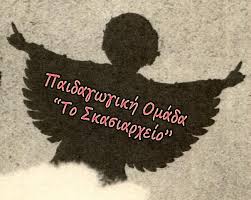 http://pilotikofreinet.weebly.com
Παιδαγωγική ομάδα "Το Σκασιαρχείο" | https://skasiarxeio.wordpress.comΕργασίες 1ου Διημέρου--12, 13  Οκτωβρίου 2018Παρασκευή 12. 10. 2018: 16.30 – 20.301ο Δημοτικό Σχολείο ΚορίνθουΚολιάτσου και Κολοκοτρώνη-Κόρινθος16.30-18.00: Εισαγωγή – Χαιρετισμός – Γνωριμία και Παρουσίαση του Πιλοτικού ΠρογράμματοςΠαιδαγωγικήFreinet, θεσμική και κριτική παιδαγωγική, Δέσποινα Καρακατσάνη, Παυλίνα Νικολοπούλου, Τμήμα Κοινωνικής και Εκπαιδευτικής Πολιτικής, Πανεπιστήμιο Πελοποννήσου, Παρουσίαση του πιλοτικού προγράμματοςΑγγελική Τσαμπουράκη, Υπ.Διδ. ΤΕΠΑΕΣ Πανεπιστήμιο Αιγαίου, Αντωνία Γεωργαλλή, εκπαιδευτικός, ομάδα Freinet Κορίνθου, Ντίνα Μακατσά, εκπαιδευτικός, ομάδα Freinet Κορίνθου18.00-19.00: Προβολή Ταινίας:Η μάθηση είναι ιερή, 2015 , D.Pinson19.00-20.30:Σχολιασμός-Ανάλυση-Εκπαιδευτικά εργαλεία και ερευνητικά συμπεράσματα από την εφαρμογή της Παιδαγωγικής Freinet στη Γαλλία και άλλες χώρες, ΟlivierFrancomme, Université dePicardieΩΡΑΘΕΜΑΕΙΣΗΓΗΤΗΣ/ΤΡΙΑ09.00- 09.30ΠΡΟΣΕΛΕΥΣΗΠΡΟΣΕΛΕΥΣΗ9.30- 11.00Γονείς και Εκπαιδευτικοί: Συμμαχώντας για ένα σύγχρονο σχολείοΜαριλίνα Μπαδικιάν, Ψυχολόγος Μsc,Δάφνη Δαυίδ, Ψυχολόγος- Ψυχοθεραπεύτρια11.00- 11.15                                         ΔΙΑΛΕΙΜΜΑ                                         ΔΙΑΛΕΙΜΜΑ11.15 - 12.15Γονείς και Εκπαιδευτικοί: Συμμαχώντας για ένα σύγχρονο σχολείοΜαριλίνα Μπαδικιάν, Ψυχολόγος Μsc,Δάφνη Δαυίδ, Ψυχολόγος- Ψυχοθεραπεύτρια12.15 – 12.30ΔΙΑΛΕΙΜΜΑΔΙΑΛΕΙΜΜΑ12.30 – 14.00Αναζητώντας την πολιτειότητα στο σύγχρονο σχολείο μέσα από τις εφαρμογές "Τι νέα" και "Μαθητικό Συμβούλιο" της παιδαγωγικής FreinetΑναστασία Γκίοκα, Ασπασία Χαρλαμπίτα, Κατερίνα ΠαούρηΩΡΑΘΕΜΑΕΙΣΗΓΗΤΗΣ/ΤΡΙΑ09.00- 09.30ΠΡΟΣΕΛΕΥΣΗΠΡΟΣΕΛΕΥΣΗ9.30- 11.00«Το συμβούλιο στη συνεργατική τάξη»Ασπασία Χαραλαμπίτα-Στέλλα Μπαδικιάν,Εκπαιδευτικοί11.00- 11.15                                         ΔΙΑΛΕΙΜΜΑ                                         ΔΙΑΛΕΙΜΜΑ11.15 - 12.15«Το συμβούλιο στη συνεργατική τάξη»Ασπασία Χαραλαμπίτα-Στέλλα Μπαδικιάν,Εκπαιδευτικοί12.15 – 12.30ΔΙΑΛΕΙΜΜΑΔΙΑΛΕΙΜΜΑ12.30 – 14.00«Τι νέα; Δουλεύοντας μια τεχνική του Freinet»                               Καίτη Σερέτη – Αρετή Χωραΐτου --ΕκπαιδευτικοίΩΡΑΘΕΜΑΕΙΣΗΓΗΤΗΣ/ΤΡΙΑ09.00- 09.30ΠΡΟΣΕΛΕΥΣΗΠΡΟΣΕΛΕΥΣΗ9.30- 11.00Θεσμική παιδαγωγική στο νηπιαγωγείο ή αναπτύσσοντας την αυτονομία και τη δημοκρατία στη συνεργατική τάξη (Τι νέα, Συμβούλιο τάξης, Έξοδοι στην κοινότητα)Νατάσα ΔίπλαΠαυλίνα ΝικολοπούλουΟμάδα Σκασιαρχείου11.00- 11.15                                         ΔΙΑΛΕΙΜΜΑ                                         ΔΙΑΛΕΙΜΜΑ11.15 - 12.15Θεσμική παιδαγωγική στο νηπιαγωγείο ή αναπτύσσοντας την αυτονομία και τη δημοκρατία στη συνεργατική τάξη (Τι νέα, Συμβούλιο τάξης, Έξοδοι στην κοινότητα)Νατάσα ΔίπλαΠαυλίνα ΝικολοπούλουΟμάδα Σκασιαρχείου12.15 – 12.30ΔΙΑΛΕΙΜΜΑΔΙΑΛΕΙΜΜΑ12.30 – 14.00Υιοθετώντας εργαλεία και Τεχνικές Φρενέ στο Ελληνικό και Γαλλικό ΣχολείοOlivier Francomme, Πανεπιστήμιο Picardie-Γαλλία